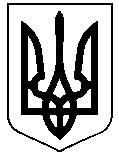 РЕШЕТИЛІВСЬКА МІСЬКА РАДАПОЛТАВСЬКОЇ ОБЛАСТІВИКОНАВЧИЙ КОМІТЕТРІШЕННЯ31 жовтня 2023 року                    м. Решетилівка                                             № 250Про надання статусу дітям,які постраждали внаслідок воєннихдій та збройних конфліктівКеруючись Законом України „Про місцеве самоврядування в Україні”, ст..301 Закону України „Про охорону дитинства”, п.3 Порядку провадження органами опіки та піклування діяльності, пов’язаної із захистом прав дитини, затвердженого постановою Кабінету Міністрів України від 24.09.2008 № 866, п. 3,5,7 Порядку надання статусу дитини, яка постраждала внаслідок воєнних дій та збройних конфліктів, затвердженого постановою Кабінету Міністрів України від 5 квітня 2017 року № 268, враховуючи рішення комісії з питань захисту прав дитини від 30.10.2023, виконавчий комітет Решетилівської міської радиВИРІШИВ:1. Надати Слюньку Данилу Андрійовичу, * року народження (свідоцтво про народження серія І-ЕД № *, видане * виконавчим комітетом * сільської ради * району * області Україна), який зареєстрований за адресою: * область, с. *, вул. *, буд. *, фактично проживає за адресою: * область, * район, с. *, вул. *, буд. *, статус дитини, яка постраждала внаслідок воєнних дій та збройних конфліктів, як така, що зазнала психологічного насильства, що підтверджується висновком оцінки потреб сім’ї (протокол засідання комісії з питань захисту прав дитини № 10 від 30.10.2023). 2. Надати Рябенку Роману Володимировичу, * року народження (свідоцтво про народження серія І-ВЛ № *, видане * Московським відділом реєстрації актів цивільного стану Харківського міського управління юстиції), який зареєстрований за адресою: * область, м. *, вул. *, буд. *, кв. *, фактично проживає за адресою: * область, * район, с-ще *, вул. *, буд. *, статус дитини, яка постраждала внаслідок воєнних дій та збройних конфліктів як така, що зазнала психологічного насильства, що підтверджується висновком оцінки потреб сім’ї (протокол засідання комісії з питань захисту прав дитини № 10 від 30.10.2023).3. Надати Лацку Ростиславу Сергійовичу, * року народження (свідоцтво про народження серія І-ВЛ № *, видане * Лозівським міськрайонним відділом державної реєстрації актів цивільного стану Східного міжрегіонального управління Міністерства юстиції (м. Харків), який зареєстрований за адресою * область, м. *, вул. *, буд. *, кв.*, фактично проживає за адресою: * область, * район, с. *, вул. *, буд. *, статус дитини, яка постраждала внаслідок воєнних дій та збройних конфліктів як така, що зазнала психологічного насильства, що підтверджується висновком оцінки потреб сім’ї (протокол засідання комісії з питань захисту прав дитини № 10 від 30.10.2023).4. Надати Лацко Ангеліні Сергіївні, * року народження (свідоцтво про народження серія І-КЕ № *, видане * Київським відділом державної реєстрації актів цивільного стану у місті Полтаві Східного міжрегіонального управління Міністерства юстиції), яка зареєстрована за адресою * область, м. *, вул. *, буд. *, кв.*, фактично проживає за адресою: * область, * район, с. *, вул. *, буд. *, статус дитини, яка постраждала внаслідок воєнних дій та збройних конфліктів як така, що зазнала психологічного насильства, що підтверджується висновком оцінки потреб сім’ї (протокол засідання комісії з питань захисту прав дитини № 10 від 30.10.2023).5. Надати Лацку Тимуру Сергійовичу, * року народження (свідоцтво про народження серія І-ВЛ № *, видане * відділом державної реєстрації актів цивільного стану по місту * реєстраційної служби Лозівського міськрайонного управління юстиції Харківської області), який зареєстрований за адресою * область, м. *, вул. *, буд. *, кв.*, фактично проживає за адресою: * область, * район, с. *, вул. *, буд. *, статус дитини, яка постраждала внаслідок воєнних дій та збройних конфліктів як така, що зазнала психологічного насильства, що підтверджується висновком оцінки потреб сім’ї (протокол засідання комісії з питань захисту прав дитини № 10 від 30.10.2023).6. Надати Лацку Назару Андрійовичу, * року народження (свідоцтво про народження серія І-ВЛ № *, видане * відділом державної реєстрації актів цивільного стану по місту Лозова реєстраційної служби Лозівського міськрайонного управління юстиції Харківської області), який зареєстрований за адресою * область, м. *, вул. *, буд. *, кв.*, фактично проживає за адресою: * область, * район, с. *, вул. *, буд. *, статус дитини, яка постраждала внаслідок воєнних дій та збройних конфліктів як така, що зазнала психологічного насильства, що підтверджується висновком оцінки потреб сім’ї (протокол засідання комісії з питань захисту прав дитини № 10 від 30.10.2023).7. Надати Лацко Кірі Олегівні, *року народження (свідоцтво про народження серія І-ВЛ № *, видане * Лозівським міськрайонним відділом державної реєстрації актів цивільного стану Головного територіального управління юстиції у Харківській області), яка зареєстрована за адресою * область, м. *, вул. *, буд. *, кв.*, фактично проживає за адресою: * область, * район, с. *, вул. *, буд. *, статус дитини, яка постраждала внаслідок воєнних дій та збройних конфліктів як така, що зазнала психологічного насильства, що підтверджується висновком оцінки потреб сім’ї (протокол засідання комісії з питань захисту прав дитини № 10 від 30.10.2023).8. Надати Матухно Вероніці Сергіївні, * року народження (свідоцтво про народження серія І-ВЛ № *, видане * Дзержинським відділом державної реєстрації актів цивільного стану реєстраційної служби Харківського міського управління юстиції), яка зареєстрована за адресою: *область, м. *, вул.*, буд. *, кв. *, фактично проживає за адресою: * область, * район, с. *, вул. *, буд. *, статус дитини, яка постраждала внаслідок воєнних дій та збройних конфліктів як така, що зазнала психологічного насильства, що підтверджується висновком оцінки потреб сім’ї (протокол засідання комісії з питань захисту прав дитини № 10 від 30.10.2023).9. Надати Кушніренко Єлизаветі Олексіївні, * року народження (свідоцтво про народження серія І-КЕ № *, видане * Київським відділом державної реєстрації актів цивільного стану реєстраційної служби Полтавського міського управління юстиції), яка зареєстрована за адресою: * область, * район, с-ще *вул. *, буд. *, статус дитини, яка постраждала внаслідок воєнних дій та збройних конфліктів як така, що зазнала психологічного насильства, що підтверджується висновком оцінки потреб сім’ї (протокол засідання комісії з питань захисту прав дитини № 10 від 30.10.2023).10. Надати Лукашенко Аліні Русланівні, * року народження (свідоцтво про народження серія І-КЕ № , видане * відділом державної реєстрації актів цивільного стану реєстраційної служби Решетилівського районного управління юстиції у Полтавській області), яка зареєстрована за адресою: * область, *район, м. * вул. *, буд. *, статус дитини, яка постраждала внаслідок воєнних дій та збройних конфліктів як така, що зазнала психологічного насильства, що підтверджується висновком оцінки потреб сім’ї (протокол засідання комісії з питань захисту прав дитини № 10 від 30.10.2023).Секретар міської ради		Тетяна МАЛИШ